Curriculum vitae de M. Francis Gurry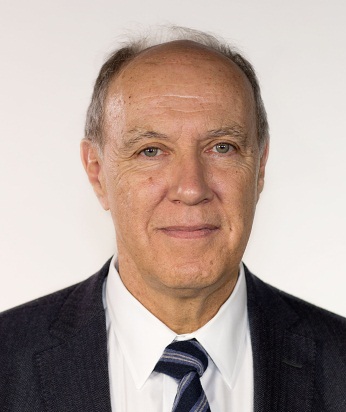 Date de naissance :	17 mai 1951Nationalité :	australienneÉtat-civil :	marié, trois enfantsTitres universitairesDoctoratUniversité de Cambridge (Royaume-Uni)Prix Yorke décerné par la faculté de droit de l’Université de CambridgeMaîtrise de droitUniversité de Melbourne (Australie)Admission au barreauCour suprême de Victoria (Australie)Licence de droitUniversité de Melbourne (Australie)Expérience professionnelledepuis 2008	Directeur généralOrganisation Mondiale de la Propriété Intellectuelle (OMPI), Genève (Suisse)Secrétaire général, Union internationale pour la protection des obtentions végétales (UPOV)2003 – 2008	Vice-directeur généralOrganisation Mondiale de la Propriété Intellectuelle (OMPI)chargé de superviser les domaines d’activité suivants : Traité de coopération en matière de brevets (PCT);  droit et politiques en matière de brevets et classification internationale des brevets (CIB);  normes de l’OMPI;  statistiques de l’OMPI;  Centre d’arbitrage et de médiation de l’OMPI;  savoirs traditionnels, expressions culturelles traditionnelles, ressources génétiques et sciences de la vie1999 – 2003	Sous-directeur général et conseiller juridiqueOrganisation Mondiale de la Propriété Intellectuelle (OMPI)Bureau du conseiller juridique;  également chargé de superviser les domaines d’activité suivants : Centre d’arbitrage et de médiation de l’OMPI;  commerce électronique;  et à partir de 2002 : Traité de coopération en matière de brevets (PCT);  droit et politiques en matière de brevets et classification internationale des brevets (CIB);  savoirs traditionnels, expressions culturelles traditionnelles, ressources génétiques et sciences de la vie1997 – 1999	Conseiller juridiqueOrganisation Mondiale de la Propriété Intellectuelle (OMPI)Bureau du conseiller juridique;  également chargé de superviser les domaines d’activité suivants : Centre d’arbitrage et de médiation de l’OMPI;  commerce électronique1993 – 1997	Cabinet d’un vice-directeur généralOrganisation Mondiale de la Propriété Intellectuelle (OMPI)directeur du Centre d’arbitrage et de médiation de l’OMPI;  conseiller juridique par intérim (1996 – 1997)1990 – 1993	Cabinet du directeur généralOrganisation Mondiale de la Propriété Intellectuelle (OMPI)assistant spécial du directeur général (1991 – 1993) et directeur-conseiller1988 – 1990	Chef de la Section du droit de la propriété industrielleOrganisation Mondiale de la Propriété Intellectuelle (OMPI)Division de la propriété industrielle1985 – 1988	Consultant et administrateur principal de programmeOrganisation Mondiale de la Propriété Intellectuelle (OMPI)Bureau de la coopération pour le développement et des relations extérieures avec l’Asie et le PacifiqueAvocatFreehills, Sydney1982 – 1983	Professeur invité de droitUniversité de Dijon (France)1976 – 1979	Stage de rechercheFaculté de droit de l’Université de Cambridge(bourse de stagiaire de recherche, Gonville and Caius College, 1978 – 1979)1979 – 1984	Maître de conférences en droitUniversité de Melbourne1974 – 1976	Avoué stagiaire, puis avocatArthur Robinson & Co, MelbourneAUTRES FONCTIONSdepuis 2012	Président du Comité de haut niveau des Nations Unies pour la gestion dans le cadre du Conseil des chefs de secrétariat pour la coordination (CCS)2013	Membre de la Commission consultative sur les relations de la Genève internationaleTITRES ET DISTINCTIONS2013	Commandeur de l’Ordre du Ouissam El Alaouite	Royaume du Maroc2012	Membre	Australian Institute of International Affairs2012	Doctorat honoris causa	Académie d’études économiques de la République de Moldova (République de Moldova)2012	Membre honoraire du Conseil universitaire des arts	Université d’Alcalá (Espagne)2012	Doctorat honoris causa	Université nationale eurasienne (Kazakhstan)2011	Doctorat honoris causa	Université d’Akron (États-Unis d’Amérique)2010	Doctorat honoris causa	Université de Haïfa (Israël)2010	Doctorat honoris causa	Université de Renmin (Chine)2009	Doctorat honoris causa	Université technique nationale d’Ukraine2009	Professeur honoraire	Université de Beijing (Chine)2008	Membre	Académie européenne des sciences et des arts2001 	Professeur honoraire	Faculté de droit de l’Université de Melbourne (Australie)COMITÉS CONSULTATIFS ET COMITÉS DE RÉDACTIONParrainage d’une campagne, Campaign for the University of MelbournePrésident honoraire du Comité d’administration du Centre of China Innovation Index Research, Université de BeijingComité consultatif, Geneva LL.M. in International Dispute Settlement (MIDS), Université de Genève et Institut de hautes études internationales et du développementConseil consultatif, Melbourne Journal of International LawCentre for Intellectual Property and Information Law, Faculté de droit de l’Université de CambridgeIntellectual Property Research Institute of Australia, Faculté de droit de l’Université de Melbourne (Australie)Indian Journal of Intellectual PropertySCRIPT-ed – A Journal of Law, Technology & Society (Université d’Édimbourg (Royaume-Uni))languesanglais (langue maternelle), français (parfaite maîtrise)publicationsOuvragesBreach of Confidence (1984), Oxford University Press, Clarendon, pp. 1-487(republié sous le titre Gurry on Breach of Confidence.  The Protection of Confidential Information, deuxième édition de Tanya Aplin, Lionel Bently, Phillip Johnson et Simon Malynicz, Oxford University Press, Clarendon, 2012)International Intellectual Property in an Integrated World Economy (2007) (en collaboration avec Frederick Abbott et Thomas Cottier), Aspen publishers, pp ix-xxix, 1-683International Intellectual Property System: Commentary and Materials (1999) (en collaboration avec Frederick Abbott et Thomas Cottier), Kluwer, pp i-xxxi, 1-2026Chapitres dans des ouvragesAvant-propos de International Domain Name Law: ICANN and the UDRP, David Lindsay (Hart, Oxford, 2007)Préface de Inventions, Valérie-Anne Giscard d’Estaing (édition 2007) (Michel Lafon)Avant-propos de Intellectual Property Management in Health and Agricultural Innovation (éds. A. Krattinger et al.) (MIHR and PIPR) (2007)“The Uniform Domain Name Dispute Resolution Policy” (2002) XXVII Yearbook Commercial Arbitration 299-304Avant-propos de Martindale – Hubbell International Arbitration and Dispute Resolution Directory (1999) (Martindale – Hubbell, East Grinstead (Royaume-Uni))“WIPO Arbitration Center” dans ADR Guide de l’Association américaine du droit de la propriété intellectuelle (1994)“Arbitrability of Intellectual Property Disputes” dans Objective Arbitrability, Antitrust Disputes, Intellectual Property Disputes de l’Association suisse d’arbitrage (ASA série spéciale N/6, 1994)“Institutional Aspects” dans Electronic Highways for World Trade – Issues in Telecommunication and Data Services, sous la direction de Peter Robinson, Karl P. Sauvant et Vishwas P. Govitrikar (Westview Press, 1989)“Liability Issues Affecting Non-Contracting Parties” dans Transborder Data Flows de l’OCDE (North Holland, 1985)“Confidentiality” dans Essays in Equity, P. D. Finn (éd.) (Law Book Company, Sydney, 1985)Articles“Copyright in the Digital Environment: Restoring the Balance” (24th Horace S. Manges Lecture, April 6, 2011) (2011) 35 Columbia Journal of Law and the Arts 1-15“The Cambrian Explosion” (2007) 38 International Review of Intellectual Property and Competition Law 255-258“Globalization, Intellectual Property and Development” Proceedings of the American Society of International Law 2005“The Growing Complexity of International Policy in Intellectual Property” (2005) 11 (1) Science and Engineering Ethics 13-20“The Dispute Resolution Services of the World Intellectual Property Organization” (1999) Journal of International Economic Law 385-398“The Evolution of Technology and Markets and the Management of Intellectual Property Rights” dans Public Policy and Global Technology Integration de Frederick Abbott et David Gerber (éds.) (Kluwer, 1997)“IP Licensing Disputes: When Courts are not the Answer” (1995) IP Worldwide 13-14“Arbitrage et propriété intellectuelle” dans Arbitrage et propriété intellectuelle de l’Institut de recherche en propriété intellectuelle (Libraires Techniques, 1994)“Introduction” au volume pour 1994 (volume 5) de l’American Review of International Arbitration 1-5“New Television Services – Opportunities for Diversification” (1982) 10 Australian Business Law Review 157-173“The Implementation of Policy through Executive Action” (1977) 11 Melbourne University Law Review 189-222“The Role of the Permanent Establishment in Double Taxation Agreements” (1976) 5 Australian Tax Review 12-26“Aspects of the Law of Contract in Takeover Offers” (1976) 50 Australian Law Journal
167-174[Fin de l’annexe et du document]